  Оголошення про проведення спрощеної закупівлічерез систему електронних закупівельДодатки до оголошення:Додаток 1 - Технічні, якісні та кількісні характеристики предмета закупівлі Додаток 2 – Форма пропозиції       3.    Додаток 3-  Загальні відомості про учасника       4.   Додаток 4  Лист згода на обробку персональних даних       5.   Додаток 5 -  Проект договору з додаткомДодаток 1до оголошення про проведення спрощеної закупівліТехнічні, якісні та кількісні характеристики предмета закупівліДК 021:2015 – 42510000-4 – Теплообмінники, кондиціонери повітря, холодильне обладнання та фільтрувальні пристрої (42512200-0 настінні кондіціонери повітря)Примітка: Усі посилання у технічному завданні на конкретну торговельну марку чи фірму  або виробника слід читати як «або еквівалент». Якщо аналог, то тільки покращеної якості.1.Товар повинен бути новим.1.1.Упаковка товару повинна бути чистою, сухою без порушення цілісності, з необхідними реквізитами виробника, відповідати діючому санітарно-епідеміологічному законодавству. Постачальник несе ризик за пошкодження або знищення Товару до моменту поставки його Замовнику.1.2. Постачальником за власний рахунок здійснюється завантажування, транспортування, розвантажування, занос в приміщення товару, перевірка комплектності, цілісності та відсутності пошкоджень в присутності представників Замовника.1.3. Доставку здійснює постачальник за власний рахунок до приміщення закладів за адресою закладів управління освіти Білгород-Дністровської міської ради (згідно дислокації, зазначеної  в Договорі))Виріб повинен відповідати вимогам чинного санітарного законодавства України та мати дозвіл до використання на об’єктах громадського харчування. Виріб повинен відповідати вимогам ДСТУ, ТУ виробника або технічної документації передбаченої виробником.                2.Вимоги до товару який поставляється:2.1.Товар, який постачається, не перебував раніше в експлуатації, термін та умови його зберігання не порушені, рік виготовлення товару - не раніше 2020 року. 2.2.Товар повинен бути поставлений учасником в цілісній заводській упаковці в термін до 22.07.2022р. 2.3 Ціни вказуються за одну одиницю товару (з ПДВ) з урахуванням податків і зборів, що сплачуються або мають бути сплачені, транспортних витрат, навантажувально-розвантажувальних робіт, доставки, занос в приміщення закладу.Ми, _________________ у разі прийняття рішення про намір укласти договір про закупівлю та укладення Договору із Замовником про поставку Товару згідні та підтверджуємо свою можливість і готовність виконувати усі Технічні вимоги Замовника, зазначені у цій документації.Уповноважена особа учасника _______________________________ (П.І.Б)   М.П. (у разі використання)                                                                                                                                                                                              Додаток 2До оголошення про спрощену закупівлюФорма пропозиції, яка подається Учасником на фірмовому бланку.Форма  пропозиції_______________(назва підприємства/фізичної особи), надає свою пропозицію щодо участі у аукціоні на закупівлю товару:  ДК 021:2015 – 42510000-4 – Теплообмінники, кондиціонери повітря, холодильне обладнання та фільтрувальні пристрої (42512200-0 настінні кондиціонери повітря)1Тендерні пропозиції оформлюються та подаються за встановленою Замовником формою. Учасник не повинен відступати від даної форми.Примітка: вартість одиниці продукції та загальну вартість пропозиції потрібно заповнювати у гривнях, зазначаючи цифрове значення, яке має не більше двох знаків після коми. В місцях де технічна специфікація містить посилання на конкретні торговельну марку чи фірму, патент, конструкцію або тип предмета закупівлі, джерело його походження або виробника, вважати вираз "або еквівалент".Учасник – переможець самостійно, за власний рахунок, здійснює завантажування, транспортування, розвантажування, занос в приміщення товару, перевірку комплектності, цілісності та відсутності пошкоджень в присутності представників Замовника, за адресою закладу управління освіти Білгород-Дністровської міської ради (згідно дислокації, зазначеної в Договорі)Ми погоджуємося з умовами, що Ви можете відхилити нашу, чи всі надані пропозиції, та розуміємо, що Ви не обмежені у прийнятті будь-якої іншої пропозиції з більш вигідними для Вас умовами.Разом з цією пропозицією (сканована копія ) ми надаємо документи, передбачені пунктом 4 цієї Документації (скановані копії ) на підтвердження заявлених вимог.Товар поставляється за рахунок та силами переможця закупівлі. Учасник, з мінімальною ціною після процедури «Електронний аукціон», повторно протягом двох робочих днів,  надсилає на електронну адресу Замовника ПРОПОЗИЦІЮ (згідно Додатку) – приведену у відповідність до показників за результатами проведеного аукціону.  Посада, прізвище, ініціали, підпис уповноваженої особи підприємства/фізичної особи,                                                 _____________(___________)                                             ,Додаток 3                                                                                                          До оголошення Загальні відомості про учасника торгівЗагальні відомості про учасника:1.1. Найменування організації ___________________________________________________________________________Форма власності та юридичний статус:______________________________________________________________________Поштова адреса: _____________________________________________________________Фактична адреса:_____________________________________________________________ Телефон ____________________________________________________________________Телефакс ____________________________________________________________________1.2.  Місце та дата реєстрації організації___________________________________________________________________Код ЄДРПОУ: _______________________________________________________________Індивідуальний податковий номер_______________________________________________________________________1.3. Керівництво (прізвище, ім'я та по батькові, посада)______________________________________________________________________ - особа, яка уповноважена підписувати документи пропозиції _____________________________________________________________________________- особа, яка  має право підписувати договір у разі обрання переможцем пропозиції учасника __________________________________________________________________________________________________________________________________________________________Найменування банку (через який будуть здійснюватись розрахунки): _________________________________________________________________________Поштова адреса: ______________________________________________________Розрахунковий рахунок учасника ___________________МФО _______________1.7. Профілюючий напрямок діяльності організації _____________________________Підпис  уповноваженої особи ___________________________/______________________/                                                                          М.П.(за наявності)Заповнення усіх пунктів даного додатку є обов’язковимиДодаток 4до оголошення про проведення спрощеної закупівліПодається у наведеному нижче вигляді, Учасник – фізична особа не повинен відступати від даної форми 								Уповноваженій особі                                                                                                                                          ______________________________________________________________							           ________________________________Лист – згода       Відповідно до Закону України від 01.06.2010 №2297- VI  «Про захист персональних даних»  даю згоду на обробку, використання, поширення та доступ до персональних  даних, які передбачено Законом України « Про публічні закупівлі» , а також  згідно з нормами чинного законодавства, моїх персональних даних (у т.ч. паспортні данні, ідентифікаційний код, свідоцтво про державну реєстрацію, свідоцтво платника податків,  банківські реквізити, розрахункові рахунки, електронні ідентифікаційні данні: номери телефонів,електронні адреси, та інша необхідна інформація, передбачена законодавством), відомостей, які надаю про себе для забезпечення участі у процедурі публічних закупівель, цивільно – правових та господарських відносин.Дата______________ 					_________________/___________							                  		(підпис)		(ПІБ)1Замовник:Замовник:1.1Найменування:Управління освіти Білгород-Дністровської міської ради1.2Код за ЄДРПОУ:209891541.3Місце знаходження:67700, Одеська область, м. Білгород-Дністровський,  вул. Михайлівська,  1.4Уповноважена  особа Боднарюк Лілія Андріївна, тел.: (04849) 22205lilya.ecologia@gmail.com2Очікувана вартість предмета закупівлі 115000 грн. з урахування ПДВ3Інформація про предмет закупівлі:Інформація про предмет закупівлі:3.1Назва предмета закупівлі та класифікатор: ДК 021:2015 – 42510000-4 – Теплообмінники, кондиціонери повітря, холодильне обладнання та фільтрувальні пристрої (42512200-0 настінні кондиціонери повітря)3.2Технічні, якісні характеристики та вимоги до предмета  закупівліДодаток 1  до оголошення 3.3Кількість товарів або обсяг виконання робіт чи надання послуг. Кількість: 3 шт.  3.4Місце поставки товарів, виконання робіт чи надання послуг: Заклад управління освіти Білгород-Дністровської міської ради(згідно дислокації, зазначеної в Договорі) 3.5Строк поставки товарів, виконання робіт, надання послуг:22.07.2022 року3.6Умови оплати10 банківських днів з дня поставки товару4Вимоги до кваліфікації учасників та спосіб їх підтвердження (сканкопії документів подавати у період подання пропозицій).Для підтвердження відповідності кваліфікаційним критеріям Учасник повинен у складі своєї пропозиції на сайті обов’язково надати наступні документи в електронному (сканованому) вигляді: 1.   Учасник надає цінову пропозицію (згідно Додатку 2 до оголошення) .Технічні, якісні та кількісні характеристики предмета закупівлі (згідно Додатку № 1до оголошення).Загальні відомості про учасника торгів (згідно Додатку 3 до оголошення)Лист – згода на обробку персональних даних (згідно             Додатку 4 до оголошення)Проект договору Учасник повинен надати в електронному (сканованому) вигляді в складі своєї пропозиції наступні документи:1) Витяг з Єдиного державного реєстру юридичної та фізичних осіб – підприємств із зазначенням відповідних відомостей;2) копія свідоцтва про реєстрацію платника ПДВ або витягу з реєстру платників ПДВ (якщо Учасник є платником ПДВ) або платника єдиного податку (якщо Учасник є платником єдиного податку);3)Установчий документ, на підставі якого діє Учасник, документ, на підставі якого діє керівник.4) Документ, що відповідає вимогам якості діючих стандартів та засвідчує якість та безпечність товару (сертифікат якості, висновок СЕС та/або декларація виробника та ін..). Кожна партія товару має супроводжуватися документами: товарно-транспортна накладна,  видаткова накладна, висновок СЕС та/або сертифікат якості, та/або декларація виробника, інше). Кожна партія товару має супроводжуватися документами: товарно-транспортна накладна,  видаткова накладна, висновок СЕС та/або  сертифікат якості, декларація виробника.5.В ціновій пропозиції Учасник  обов’язково повинен зазначити – найменування товару (із зазначенням моделі, марки та виробника).6. Постачальником здійснюється завантажування, транспортування, розвантажування, занос в приміщення товару, перевірка комплектності, цілісності та відсутності пошкоджень в присутності представників Замовника, встановлення та підключення обладнання, проведення інструктажу персоналу їдальні щодо подальшої експлуатації обладнання та перший запуск обладнання в роботу.5Перелік критеріїв та методика оцінки пропозицій із зазначенням питомої ваги критеріївЦіна6Розмір та умови надання забезпечення пропозицій учасниківНе передбачається7Розмір та умови надання забезпечення виконання договору про закупівлюНе передбачаєтьсяПеріод уточнення інформації про закупівлю:04.07.2022 року 16-008Кінцевий строк подання пропозицій:08.07.2022 року 16-009Крок пониження ціни під час аукціону575грн.  (0,5%)№Найменування товаруТехнічні характеристики Од/ виміруКількість1Кондиціонер Tosot GZ-30VS (INTEGRA)Основні характеристики Спліт-системСерія: IntegraТип компресора: звичайний (неінверторний)Основні режими: авто підтримка температури (AUTO) обігрів осушення охолодженняПлоща приміщення, що рекомендується: 85 м²Маркування БТЕ/BTU: 30Дистанційне управління: пультПотужність (охолодження), що споживається: 2.62 кВтПотужність (обігрів), що споживається: 2.46 кВтПотужність у режимі охолодження: 8.5 кВтПотужність у режимі обігріву: 8.9 кВтДіаметр труб: газ: 16 ммРобота кондиціонера на обігрів узимку: - 15 °CДіаметр труб: рідина: 6 ммТип фреону (холодоагент): R410AВитрата повітря: 1250 м³/годЖивлення: електромережа 220 ВДодаткові функції: автоперезапуск автопідтримка температури (I feel) авторозморожування антицвіль осушення (дегідратація) самодіагностика самоочищення сон (нічний режим) таймер турбо режим фільтрація повітряТип іонізатора: електростатичний фільтрLCD дисплей:Рівень шуму внутрішнього блоку: 37 дБРівень шуму зовнішнього блоку: 60 дБМаксимальна довжина магістралі: 30 мМаксимальний перепад висоти магістралі: 10 мКолір внутрішнього блоку:Офіційна гарантія від виробникаГарантія: 5 роківФізичні характеристики внутрішнього блокуРівень шуму (мінімальний): 37 дБ(А)Рівень шуму (максимальний): 48 дБ(А)Ширина: 1075 ммВисота: 333 ммГлибина: 246 ммВага (нетто): 16.9 кгФізичні характеристики зовнішнього блокуШирина: 958 ммВисота: 660 ммГлибина: 402 ммВага (нетто): 60 кг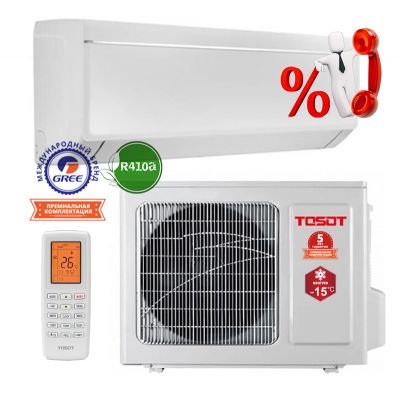 шт22Кондиціонер Tosot Integra GZ-18VS2ХАРАКТЕРИСТИКИВиробник TosotТип настіннийПотужність (max) (охолодження/нагрів): 1477/1428 Вт.Напір повітря повітропродуктивність - 650/590/530/480/410/370/340 м³/годОхолоджувальна здатність 18 BTUПлоща приміщення 48 кв.Потужність охолодження 4800 ВтПотужність обігріву 5150 ВтТемпературний діапазон роботи холод/тепло: 18…+43 / -15…+24 °CТип компресора звичайнийСистема очищення повітря електростатичний фільтр, фільтр тонкого очищення (опція)Рівень шуму внутрішнього блоку - (хв./середн./макс.): 32/34/35/36/38/40/41 дБ, зовнішнього блоку - 53 дБ.Живлення ~ 220-240В/50Гц/1ФСистеми захисту: блокування кнопок на пульті Д/У; "Вольт-контроль" - система низьковольтного старту; система самодіагностикиРозмір (ВхШхГ) внутрішнього блоку: 293х825х196 мм / зовнішнього блоку: 555х802х350 мм.Вага внутрішнього блоку: 10,3 кг / зовнішнього блоку: 38,5 кгХолодоагент R410Колір білийДодатковий режим "Комфортного сну"; кнопка режиму „TURBO”; таймер; IFEEL; пульт ДУ; дисплей відображення поточного часу; функція запам'ятовування поточних опцій; знімна панель, що миється; тип компресора – роторний; діаметр рідинної магістралі - 6,38/1/4″ мм/дюйм; діаметр газової магістралі - 12.7/1/2″ мм/дюйм; максимальний перепад висоти магістралі – 10 м; максимальна довжина магістралі – 25 мКраїна виробник КитайГарантія 24 міс. офіційної гарантії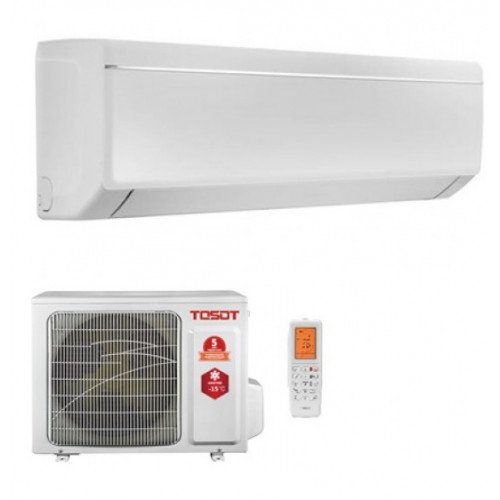 шт1Відомості про підприємствоПовне найменування учасника – суб’єкта господарюванняВідомості про підприємствоІдентифікаційний код за ЄДРПОУ або реєстраційний номер облікової картки платника податківВідомості про підприємствоРеквізити (адреса - юридична та фактична, телефон, факс, телефон для контактів, e-mail)Вартість пропозиціїУчасник вказує загальну вартість предмету закупівлі (стартова сума аукціону) в гривнях цифрами та прописом без ПДВ та з урахуванням ПДВ Відомості про особу (осіб), які уповноважені представляти інтереси Учасника(Прізвище, ім’я, по батькові, посада, контактний телефон).№НайменуванняОдиницявиміруКіль-кістьЦіна за одиницю,грн.(з/без ПДВ)Загальнасума, грн.(з/без ПДВ)1Кондиціонер Tosot GZ-30VS (INTEGRA)шт22Кондиціонер Tosot Integra GZ-18VS2шт1